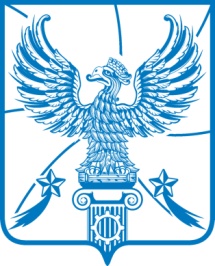 ГЛАВАМУНИЦИПАЛЬНОГО ОБРАЗОВАНИЯГОРОДСКОЙ ОКРУГ ЛЮБЕРЦЫ
МОСКОВСКОЙ ОБЛАСТИПОСТАНОВЛЕНИЕ30.03.2020                                                                                                   № 17-ПГО проведении общественных обсуждений по вопросу предоставления разрешения на отклонение от предельных параметров разрешенного строительства, реконструкции объектов капитального строительства для земельных участков с кадастровыми номерами 50:22:0010301:2003 и 50:22:0010301:2006, местоположение: Московская область, г. Люберцы,   ул. ХлебозаводскаяВ соответствии с Градостроительным кодексом Российской Федерации, Федеральным законом от 29.12.2004 № 191-ФЗ «О введении в действие Градостроительного кодекса Российской Федерации», Федеральным законом        от 06.10.2003 № 131-ФЗ «Об общих принципах организации местного самоуправления в Российской Федерации», Уставом городского округа Люберцы Московской области, Положением об организации и проведении общественных обсуждений по вопросам градостроительной деятельности в муниципальном образовании городской округ Люберцы Московской области, утвержденным Решением Совета депутатов городского округа Люберцы Московской области от 06.06.2018 № 220/22, Порядком предоставления предложений и замечаний по вопросу, рассматриваемому на общественных обсуждениях в сфере градостроительной деятельности, утвержденным Решением Совета депутатов городского округа Люберцы Московской области от 06.06.2018  № 221/22, письмом Комитета по архитектуре и градостроительству  Московской области № 28Исх-10892/06-01 от 23.03.2020, постановляю:1. Назначить общественные обсуждения по вопросу предоставления разрешения на отклонение от предельных параметров разрешенного строительства, реконструкции объектов капитального строительства для земельных участков с кадастровыми номерами 50:22:0010301:2003 и 50:22:0010301:2006, местоположение: Московская область, г. Люберцы,          ул. Хлебозаводская, с 2 апреля 2020 года по 22 апреля 2020 года.  2. Провести общественные обсуждения, указанные в пункте 1 настоящего Постановления,  согласно  порядку   проведения   общественных обсуждений по вопросу предоставления разрешения на отклонение от предельных параметров разрешенного строительства, реконструкции объектов капитального строительства (прилагается).3. Уполномоченному органу на проведение общественных обсуждений – администрации городского округа Люберцы обеспечить:3.1. Оповещение о начале общественных обсуждений;3.2. Прием и обобщение замечаний и предложений.3.3. Размещение материалов по вопросу предоставления разрешения на отклонение от предельных параметров разрешенного строительства, реконструкции объектов капитального строительства для земельных участков с кадастровыми номерами 50:22:0010301:2003 и 50:22:0010301:2006, местоположение: Московская область, г. Люберцы, ул. Хлебозаводская, в информационно-телекоммуникационной сети «Интернет», на региональном портале государственных и муниципальных услуг;3.4. Проведение экспозиции по вопросу предоставления разрешения на отклонение от предельных параметров разрешенного строительства, реконструкции объектов капитального строительства для земельных участков с кадастровыми номерами 50:22:0010301:2003 и 50:22:0010301:2006, местоположение: Московская область, г. Люберцы, ул. Хлебозаводская, указанного в п.1 настоящего Постановления;3.5. Подготовку и оформление протокола общественных обсуждений;3.6. Подготовку и опубликование заключения о результатах общественных обсуждений.3.7. Направление уведомления о проведении общественных обсуждений  по вопросу предоставления разрешения на отклонение от предельных параметров разрешенного строительства, реконструкции объектов капитального строительства для земельных участков с кадастровыми номерами 50:22:0010301:2003 и 50:22:0010301:2006, местоположение: Московская область, г. Люберцы, ул. Хлебозаводская, правообладателям земельных участков, имеющих общие границы с земельным участком, применительно к которому запрашивается данное разрешение, правообладателям объектов капитального строительства, расположенных на земельных участках, имеющих общие границы с земельным участком, применительно к которому запрашивается данное разрешение, и правообладателям помещений, являющихся частью объекта капитального строительства, применительно к которому запрашивается данное разрешение. 4. Создать Комиссию по проведению общественных обсуждений в следующем составе:Председатель – Э.А. Рыжов – заместитель Главы администрации городского округа Люберцы;Заместитель председателя – Ю.Н. Пантелеев – начальник управления архитектуры администрации городского округа Люберцы;Заместитель председателя – О.А. Шичавина – заместитель начальника управления архитектуры администрации городского округа Люберцы;Члены комиссии:О.И. Анохин  – ВРИО начальника правового управления администрации городского округа Люберцы;Секретарь  – И.М. Воробьева – ведущий архитектор службы архитектурно-художественного регулирования администрации городского округа Люберцы.5. Опубликовать настоящее Постановление в средствах массовой информации и разместить на официальном сайте  администрации городского округа Люберцы в сети «Интернет». 6. Контроль за исполнением настоящего Постановления возложить на заместителя Главы администрации Э.А. Рыжова.Глава городского округа                                                                  В.П. Ружицкий Приложение к Постановлению Главы городского округа Люберцы от 30.03.2020№17-ПГПорядок проведения общественных обсуждений по вопросу предоставления разрешения на отклонение от предельных параметров разрешенного строительства, реконструкции объектов капитального строительства для земельных участков с кадастровыми номерами 50:22:0010301:2003 и 50:22:0010301:2006, местоположение: Московская область,      г. Люберцы,  ул. Хлебозаводская                 В ходе экспозиции проводятся консультации по вопросу предоставления разрешения на отклонение от предельных параметров разрешенного строительства, реконструкции объектов капитального строительства для земельных участков с кадастровыми номерами 50:22:0010301:2003 и 50:22:0010301:2006, местоположение: Московская область,    г. Люберцы,     ул. Хлебозаводская.                 Контактный телефон: 8-495-509-11-07.Адрес электронной почты: lubarx@mail.ruВ период общественных обсуждений участники общественных обсуждений имеют право представить свои предложения и замечания в срок с 2 апреля 2020 года до 22 апреля 2020 года по обсуждаемому проекту посредством:- записи предложений и замечаний в период работы экспозиции;- личного обращения в уполномоченный орган;- портала государственных и муниципальных услуг Московской области;- посредством официального сайта администрации;- почтового отправления.Участниками общественных обсуждений по вопросу предоставления разрешения на отклонение от предельных параметров разрешенного строительства, реконструкции объектов капитального строительства для земельных участков с кадастровыми номерами 50:22:0010301:2003 и 50:22:0010301:2006, местоположение: Московская область, г. Люберцы,  ул. Хлебозаводская, являются:- граждане, постоянно проживающие в пределах территориальной зоны, в границах которой расположен земельный участок или объект капитального строительства, в отношении которого запрашивается разрешение на отклонение от предельных параметров разрешенного строительства, реконструкции объектов капитального строительства,- правообладатели находящихся в границах этой территориальной зоны земельных участков и (или) расположенных на них объектов капитального строительства,- граждане, постоянно проживающие в границах земельных участков, прилегающих к земельному участку, в отношении которого запрашивается разрешение на отклонение от предельных параметров разрешенного строительства, реконструкции объектов капитального строительства, - правообладатели таких земельных участков или расположенных на них объектов капитального строительства, правообладатели помещений, являющихся частью объекта капитального строительства, в отношении которого запрашивается разрешение на отклонение от предельных параметров разрешенного строительства, реконструкции объектов капитального строительства.Исчерпывающий перечень документов, необходимых для рассмотрения предложений и замечаний по вопросу предоставления разрешения на отклонение от предельных параметров разрешенного строительства, реконструкции объектов капитального строительства для земельных участков с кадастровыми номерами 50:22:0010301:2003 и 50:22:0010301:2006, местоположение: Московская область,  г. Люберцы,  ул. Хлебозаводская: Для физических лиц:1. Заявление, подписанное непосредственно самим Заявителем, по установленной форме.2. Документ, удостоверяющий личность Заявителя, в том числе копия страниц паспорта со сведениями о регистрации по месту жительства.3. Правоустанавливающие (либо правоудостоверяющие) документы на земельный участок и (или) объект капитального строительства, оформленные в соответствии с Федеральным законом  от 13.07.2015 № 218-ФЗ «О государственной регистрации недвижимости», сведения о которых не содержатся в Едином государственном реестре недвижимости (при обращении правообладателя).Для юридических лиц:1. Заявление, подписанное непосредственно самим Заявителем, по установленной форме.2. Документ, удостоверяющий личность лица, имеющего право действовать без доверенности от имени юридического лица.3. Документы, подтверждающие полномочия лица действовать от имени юридического лица.4. Правоустанавливающие (либо правоудостоверяющие) документы на земельный участок и (или) объект капитального строительства, оформленные в соответствии с Федеральным законом  от 13.07.2015 № 218-ФЗ «О государственной регистрации недвижимости», сведения о которых не содержатся в Едином государственном реестре недвижимости (при обращении правообладателя).В случае обращения для рассмотрения предложений и замечаний представителя Заявителя, уполномоченного на подачу документов (без права подписания заявления) и получение результата рассмотрения предложений и замечаний, в дополнение к обязательным документам предоставляются:1. Документ, удостоверяющий личность представителя Заявителя, уполномоченного на подачу документов и получение результата рассмотрения предложений и замечаний.2. Документ, подтверждающий полномочия представителя Заявителя, уполномоченного на подачу документов и получение результата рассмотрения предложений и замечаний: для представителя юридического лица – доверенность за подписью руководителя юридического лица или иного уполномоченного лица, для представителя физического лица – доверенность, удостоверенная в порядке, установленном законодательством Российской Федерации.Информационные материалы по вопросу предоставления разрешения на отклонение от предельных параметров разрешенного строительства, реконструкции объектов капитального строительства для земельных участков с кадастровыми номерами 50:22:0010301:2003 и 50:22:0010301:2006, местоположение: Московская область, г. Люберцы,  ул. Хлебозаводская, размещены на сайте : http://люберцы.рф/.Дата проведения общественных обсужденийСрок проведения общественных обсужденийНаселенный пунктАдрес экспозицииВремя работы экспозициис 02.04.2020г. по 22.04.2020г.Срок проведения общественных обсуждений устанавливается с момента оповещения жителей муниципального образования о времени и месте их проведения до дня опубликования заключения о результатах общественных обсужденийгород ЛюберцыМосковская область, г. Люберцы, Октябрьский пр-т, д.190, каб.206.Ответственный: Пантелеев Юрий Николаевич, Шичавина Оксана Александровна, тел. 8(495)509-11-07Экспозиция открыта с 02.04.2020г. по 22.04.2020г. Часы работы экспозиции: Понедельник-четверг с 9.00 до 18.00 обед с 13.00 до 13.45, пятница с 9.00 до 16.45 обед с 13.00 до 13.45.